What Makes a Strong Claim?As a student, you need to learn how to make your own claims and support them with evidence. A strong claim is:DebatableSupportable Clear SpecificExamplesFall is the best season.Abraham Lincoln was our country’s best president.If you want to be an architect, geometry is the most important subject in school for you to learn.The main theme of Black Boy is perseverance through challenge.Come up with your own: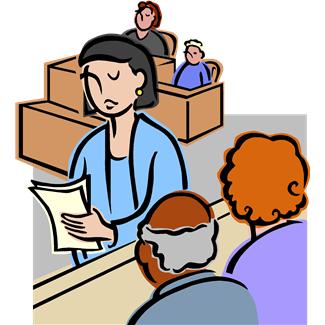 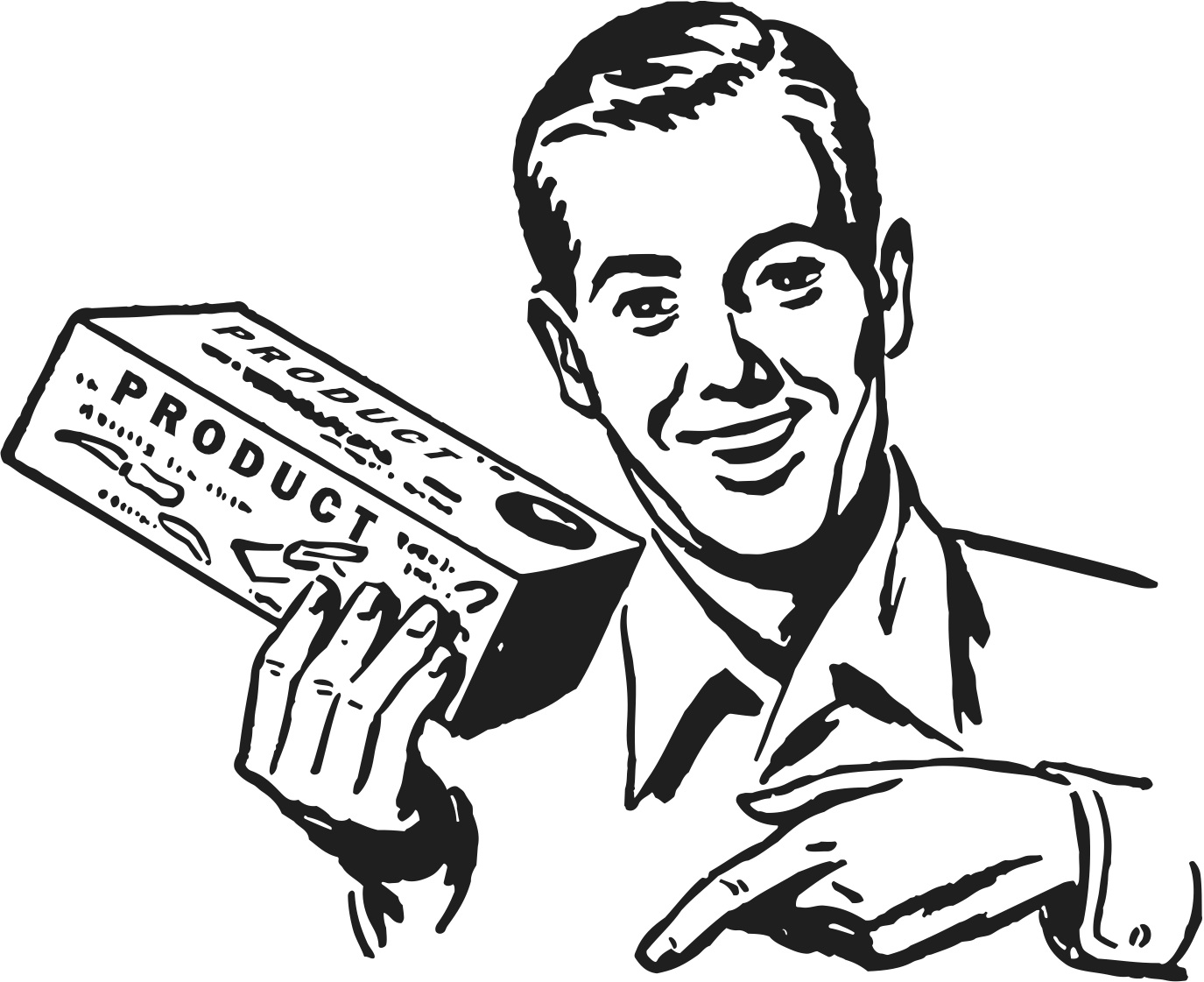 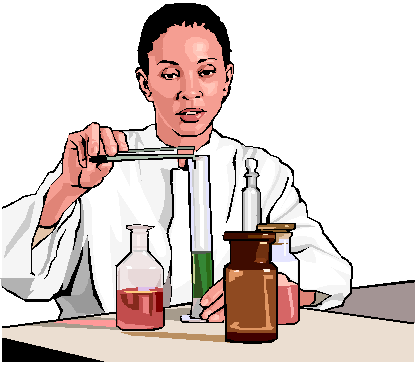 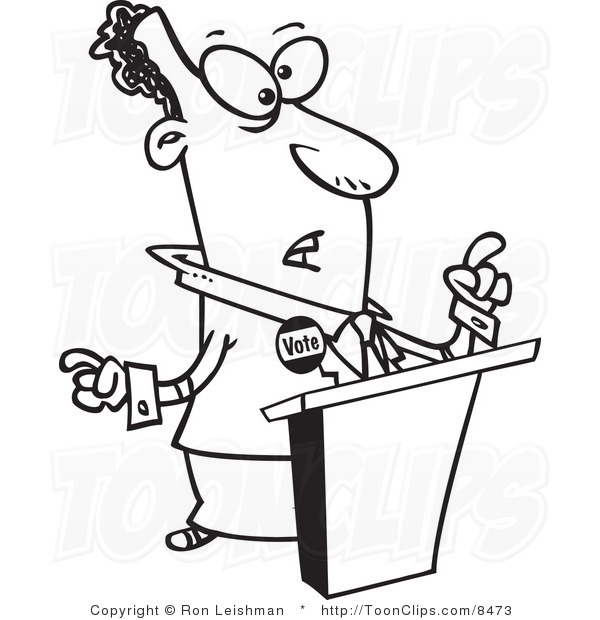 